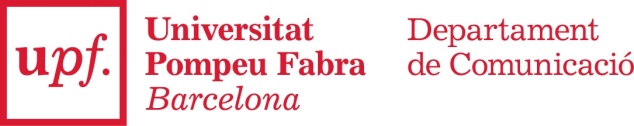 TESI DOCTORALSOL·LICITUD D’AVALUACIÓ PER LA COMISSIÓ ACADÈMICA DE DOCTORAT(imprès per al doctorand)NOM I COGNOMS DEL DOCTORAND:TÍTOL DE LA TESI DOCTORAL:DIRECTOR(S) DE TESI:EXPOSO1. Que he finalitzat la meva tesi doctoral i presento la documentació següent per sol·licitar l’avaluació de la CAD.	1 exemplar definitiu de la tesi doctoral en pdf	Declaració d’autoria de la tesi doctoral (imprès normalitzat)Acreditació de la presentació dels resultats parcials de la tesi, d’acord amb la Normativa d’aplicació dels mecanismes de qualitat de tesis doctorals del Departament de ComunicacióDEMANOQue la Comissió Acadèmica de Doctorat avaluï aquesta documentació i m’autoritzi a dipositar la tesi doctoral.Data: 						   Signatura del doctorand